Муниципальное дошкольное образовательное учреждение«Детский сад №99 комбинированного вида»Конспект итогового занятия по обучению грамоте в старшей логопедической группе «Путешествие в страну Букварию»2020-2021 учебный год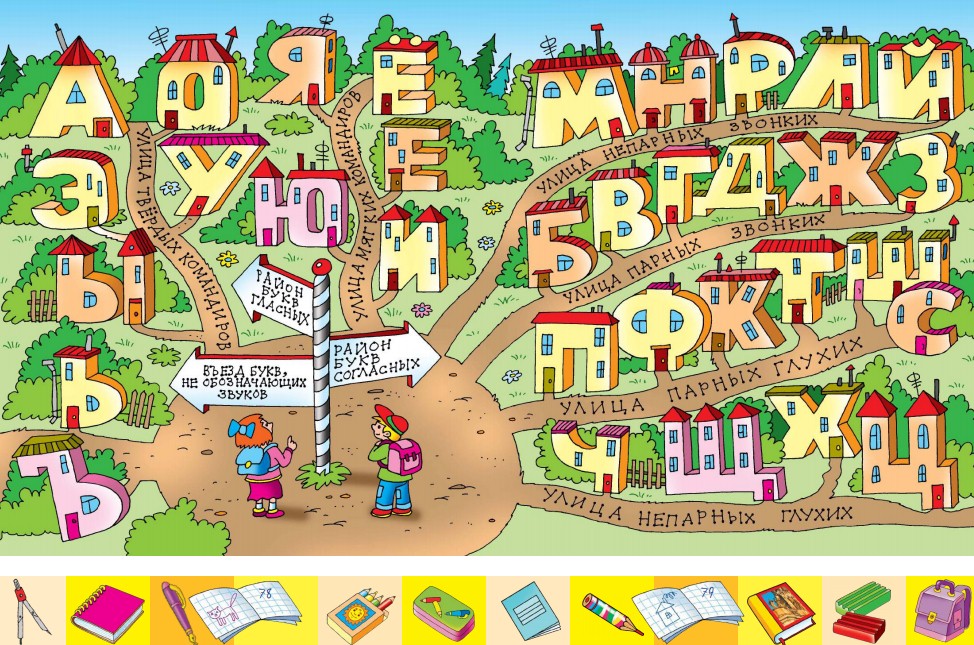                                                      учитель – логопед:                                                            Ерошкина Т.Ф.Саранск, 2021 г.Конспект итогового занятия по обучению грамоте в старшей логопедической группе«Путешествие в страну Букварию»Автор разработки: учитель- логопед Ерошкина Татьяна ФедоровнаФорма работы с детьми: Занятие-путешествие.Тема: «Путешествие в страну Букварию»Возраст детей: 6 летЦель: обобщение программного материала по обучению грамоте.Задачи:Коррекционно – образовательные:- актуализация знаний по темам: «Звуки», «Буквы», «Слова», «Предложения»;- совершенствование навыка звукобуквенного анализа и синтеза слов;- совершенствование умения делить слова на слоги;- совершенствование умения определять позицию заданного звука в словах;-совершенствование навыка анализа предложений;-закрепление умения различать единицы языка: звук, слог, слово, предложение;- закрепление умения различать буквы на письме.Коррекционно-развивающие:- развитие связной речи;- развитие внимания, мышления, памяти;- развитие зрительного гнозиса и конструктивного праксиса;- развитие общей и мелкой моторики;- развитие речевого дыхания, силы голоса;- развитие фонематического слуха.Воспитательные:-воспитание дружелюбия, ответственности, взаимопомощи, инициативности и самостоятельности, навыков сотрудничества.Оборудование: презентация, видеоролик, аудиозапись, письмо от девочки Лёли, предметные и сюжетные картинки, наборы для составления схемы предложения и звуко-слогового анализа, индивидуальные карточки с заданиями, наборы дидактических игр «Звуковая гусеница», «Слоговой паровоз», «Домики», массажные мячи - Су Джок шары, индивидуальные зеркала, смайлики для рефлексии.Предварительная работа: разучивание стихов для пальчиковой гимнастики, речевого дыхания, зрительной гимнастики, физкультминутки. ХОД ЗАНЯТИЯ:Организационный момент Мотивирующее началоЛогопед:Кто- то бросил к нам в оконцеВот такое письмецоМожет, это луч от солнца,Что щекочет нам лицо?Может, это воробьишка,Пролетая, обронилМожет, кот письмо, как мышку,На окошко заманил?- А вы, ребята, не знаете, от кого оно?- Давайте его прочитаем!ПИСЬМО:«Здравствуйте, дорогие ребята! Пишет вам девочка Лёля из волшебной страны Букварии. Я живу в замечательном, маленьком городе, жителей которого называют Буквы. Случилось так, что на наш город налетел сильный ураган. Всех жителей унесло ветром. Их домики опустели, а над городом сгустились черные тучи.Ребята я прошу вас о помощи! Для того, чтобы буквы смогли вернуться в свои дома, нужно разогнать тучи и отгадать название нашего города. Тогда над городом появится солнце и буквы снова смогут вернуться на свои места».Логопед:- Ну что, ребята поможем Лёле? -Мы отправляемся в волшебное путешествие!- А по дороге в сказочную страну, я предлагаю подготовить наши язычки.Артикуляционная гимнастикаЛогопед:Раз – окошечко открыли. (упражнение «Бегемот»)Два – мы дудочку купили. (упражнение «Дудочка»)Три – в улыбке наши губки. (упражнение «Заборчик»)На четыре чистим зубки. (упражнение «Почистим верхние и нижние зубки»)Пять – мы моем потолок. (упражнение «Маляр»)Шесть – лошадка «скок да скок». (упражнение «Лошадка»)Семь – варенье очень любим. (упражнение «Вкусное варенье»)Восемь – горку делать будем. (упражнение «Горка»)Девять – дружно мы болтаем. (упражнение «Индюк»)Десять – ротик закрываем. (На доске изображение города. Над ним большие темные тучи – 6 штук)Логопед: - Вот мы с вами и добрались до волшебной страны Букварии.Буквы все от А до Я- это дружная семья,Чтобы лад был в той семьеИх запомнить нужно все!-Для того чтобы их запомнить, нам нужно вернуть все буквы на свои места. Посмотрите, над городом сгустились черные тучи. Давайте все вместе попробуем их разогнать. Подуем на тучи.Работа над речевым дыханием «Ветерок» Логопед:- Вытяните губы вперед трубочкой и дуйте на тучи (показ слайда) Очень хмурый день-денечек.
Дуй-подуй, наш ветерочек.
Разгони все тучки прочьБудет яркий день, не ночь!(Дети делают вдох и выдох по 3 раза. Вдох через нос, выдох через рот, плечи не поднимаются. Выдох должен быть длительным, плавным. Ребенок не должен надувать щеки)Логопед:- Ну что ребята, получилось у нас разогнать тучи? (Нет) Это не простые тучи! Для того, чтобы они рассеялись мы должны выполнить задания.Основная частьЛогопед:- На каждой тучке одно задание. Выполнив все, тучи рассеяться и засияет солнышко над городом. Тогда все жители вернуться в свои дома. А мы с вами узнаем название этого волшебного города.  1 задание (1-ая тучка)Д/И «Доскажи словечко, отгадай загадку». (Цель: развитие речевой активности детей, логического мышления, слухового внимания, чувства ритма...)Логопед:- Давайте вспомним, чем буквы отличаются от звуков? (Буквы мы видим и пишем, а звуки слышим и произносим).Один мягкий и свистит
Другой твёрдый и шипит
Третий вовсе запоёт
Хоть кто его произнесёт… (звук)Черные птички на белой страничкеМолчат, ожидают, кто их прочитает… (буква).
Сначала я никак не мог
Прочесть с двух букв
Свой первый… (слог).Звук я к звуку подберуИ его произнесуЕсли буквы в ряд сложуТо его потом прочту…(слово).
Много слов я соберу
Меж собой их подружу
Понятным будет изложение
То получу я …(предложение).2 задание – (2-ая тучка)Д/И «Домики». (Цель- научить определять место заданного звука в слове, опираясь на громкое проговаривание).(Каждому ребенку дается картинка, на оборотной стороне написана буква. Ребенок определяет место заданного звука в слове- названии картинки. На доске макет з-х домиков, символизирующих начало, середину и конец слова Дети по очереди выходят к доске и «заселяют» свои картинки в домики, в зависимости от места заданного звука в слове).Логопед:- Ребята, вам нужно определить позицию заданного звука в слове и поселить слово-картинку в нужный домик. Если звук в начале слова-1дом, в середине слова-2 дом, в конце слова- 3 дом (собака, белка, медведь, лиса, лошадь, утка и т.д. Картинки по количеству детей).   Пример: Собака/ буква С- (определить место звука С в слове собака. На обратной стороне карточки изображение собаки)Пальчиковая гимнастика. Игра с массажным мячем - Су Джок шар (Цель- развитие мелкой моторики пальцев рук)Логопед:- Ребята, наше путешествие продолжается. Я предлагаю вам немного отдохнуть. Встанем вместе с вами в кругЯ твой друг и ты мой друг! (Дети встают в круг. Логопед раздает Су Джок шары. Движения кольцами шара выполняются в соответствии со словами)Здравствуй, мой любимый мячик! —Скажет утром каждый пальчик.(Прокатывать мяч вверх-вниз между двумя ладонями. Затем делается массаж каждого пальца пружинками мяча).Это – пальчик мой большой, он с широкою душой.Это- указательный, умный и внимательный.Этот - пальчик средний, выше, чем соседний.Этот - безымянный, он немножко странный.И мизинчик маленький, смелый да удаленький!Зрительная гимнастика (Цель – включить в динамическую работу глазные мышцы, бездеятельные при выполнении заданий, и наоборот – расслабить те глазные мышцы, на которые падает основная нагрузка)Логопед:Глазки вправо, глазки влево, И по кругу проведем. Быстро – быстро поморгаем И немножечко потрем3 задание (3-ая тучка)Д/И «Найди букву» (Цель- развитие усидчивости детей, зрительного внимания и памяти).(Каждому ребенку дается карточка, на которой написаны гласные и согласные буквы. Ребенку предлагается найти и обвести в кружок все гласные буквы)Логопед:- Ребята, давайте дружно пропоём гласные звуки, которыми обозначаются найденные вами гласные буквы.Карточка:4 задание (4-ая тучка)Д/И «Звуковая гусеница» (Цель игры – развитие фонематического слуха, последовательного звукового анализа с опорой на фишки, обучение звуковому синтезу слов)(У каждого ребенка на столе звуковая гусеница, состоящая из головы гусеницы и кругов 3х цветов. Красные круги символизируют гласные звуки, синие круги – твердые согласные звуки, зеленые круги – мягкие согласные звуки) Логопед:- Следующее задание от черной тучи непростое. Но я верю, что вы справитесь!Отгадайте загадку:Не куст, а с листочками,Не рубашка, а сшита, Не человек, а рассказывает. (Книга)- Нам нужно собрать звуковую гусеницу слова КНИГА. (Работа проводится совместно. Один ребенок работает у доски, остальные на местах)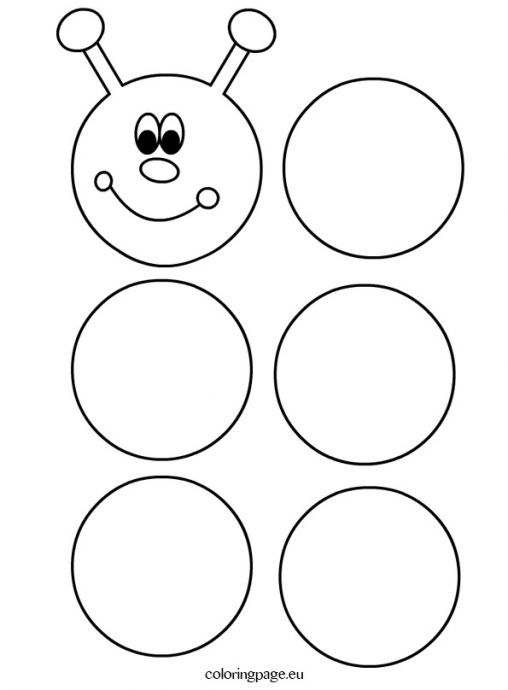 КНИГА:              К                   Н                    И                   Г                    А5 задание (5-ая тучка)Д/И «Слоговой паровоз» (Цель игры: развитие фонематического слуха, навыков деления слов на слоги, определение количества слогов в слове)Логопед:- Ребята, перед вами слоговой паровоз. Его вагоны с одним-, двумя-, тремя-, четырьмя окошками. На столе у вас картинки. Вы должны в зависимости от количества слогов рассадить картинки в соответствующие вагоны паровоза, и он отправится в путешествие.- Как мы определяем количество слогов в слове? (Сколько гласных звуков, столько и слогов в слове. Количество слогов определяется «прохлопыванием» слова).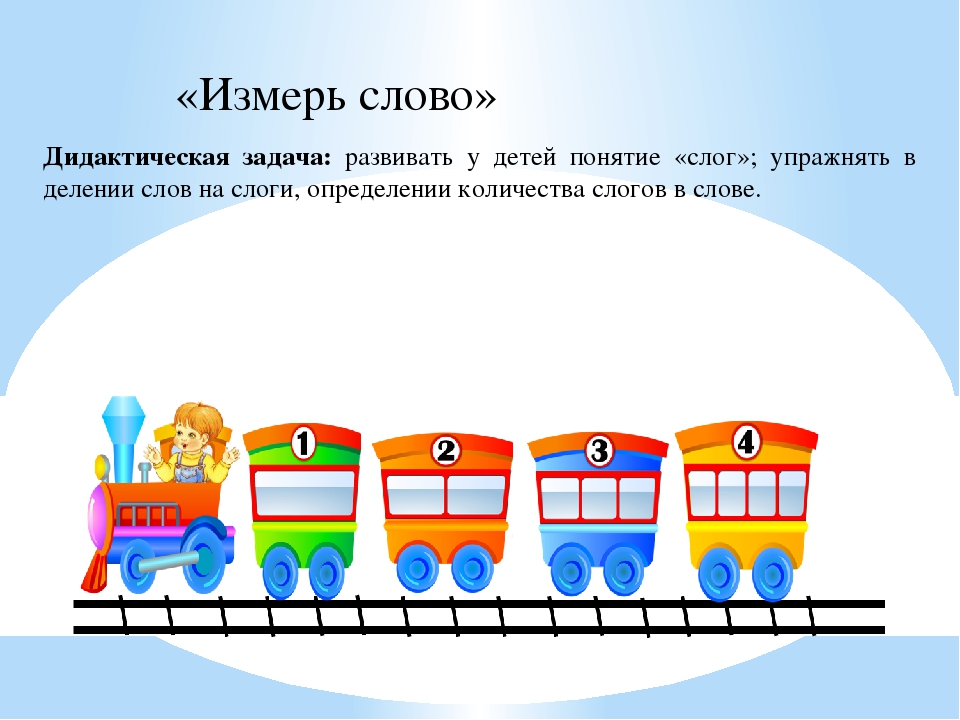 6 задание (6-ая тучка)Д/И «Составь схему предложения. Объясни пословицу»  (Цели– обучение навыку составления схем предложений, развитие лексических элементов речи, совершенствование грамматического строя, расширение и актуализация словаря, развитие связной речи.) Логопед:- Вот мы с вами и добрались до последнего задания. Нам нужно выложить схему пословицы и объяснить ее. (У каждого ребенка на столе набор для звукобуквенного анализа и синтеза слов и предложений. Дети работают на местах, один ребенок у доски).Знания лучше богатства.Физкультминутка «Солнце»Логопед: - Ребята, посмотрите, все тучи рассеялись и над городом выглянуло солнце! Я предлагаю вам встать и поприветствовать его.Солнце вышло из-за тучки,
Мы протянем к солнцу ручки. (Поднять руки вверх.) Руки в стороны потом
Мы пошире разведём. (Развести руки в стороны.)- Посмотрите, мы с вами разогнали все тучи, выглянуло солнышко! Но что-то жители не возвращаются в свои дома. Нам нужно еще отгадать название города. И жители вернуться в него!На странице букваря 33 богатыря. Мудрецов – богатырей Знает каждый грамотей…(алфавит и буквы)III. Итог занятия. Рефлексия.(Звучит музыка, появляется девочка Лёля)Лёля:  - Спасибо вам ребята, что вы спасли мою страну и её жителей.
Я желаю вам друзья делать добрые дела.
И дружить и дорожить,
И добро всегда творить!Логопед:-Ребята, вот и засияло солнышко в стране Букварии, над городом под называнием Алфавит. Оно будет согревать своим теплом жителей – буквы. Они и Лёля говорят вам огромное спасибо!- Наше занятие подходит к концу.-Что вам больше всего понравилось? Что вызвало затруднение?- Как вы оцениваете свою работу на занятие? (Поднимают смайлики- с эмоциями).- Спасибо вам, ребята за вашу активность на занятие, за ваше трудолюбие и доброжелательность. До новых встреч!Приложение1 Приложение 2ПИСЬМО ОТ ДЕВОЧКИ ЛЁЛИ«Здравствуйте, дорогие ребята! Пишет вам девочка Лёля из волшебной страны Букварии. Я живу в замечательном, маленьком городе, жителей которого называют Буквы. Случилось так, что на наш город налетел сильный ураган. Всех жителей унесло ветром. Их домики опустели, а над городом сгустились черные тучи.Ребята я прошу вас о помощи! Для того, чтобы буквы смогли вернуться в свои дома, нужно разогнать тучи и отгадать название нашего города. Тогда над городом появится солнце и буквы снова смогут вернуться на свои места».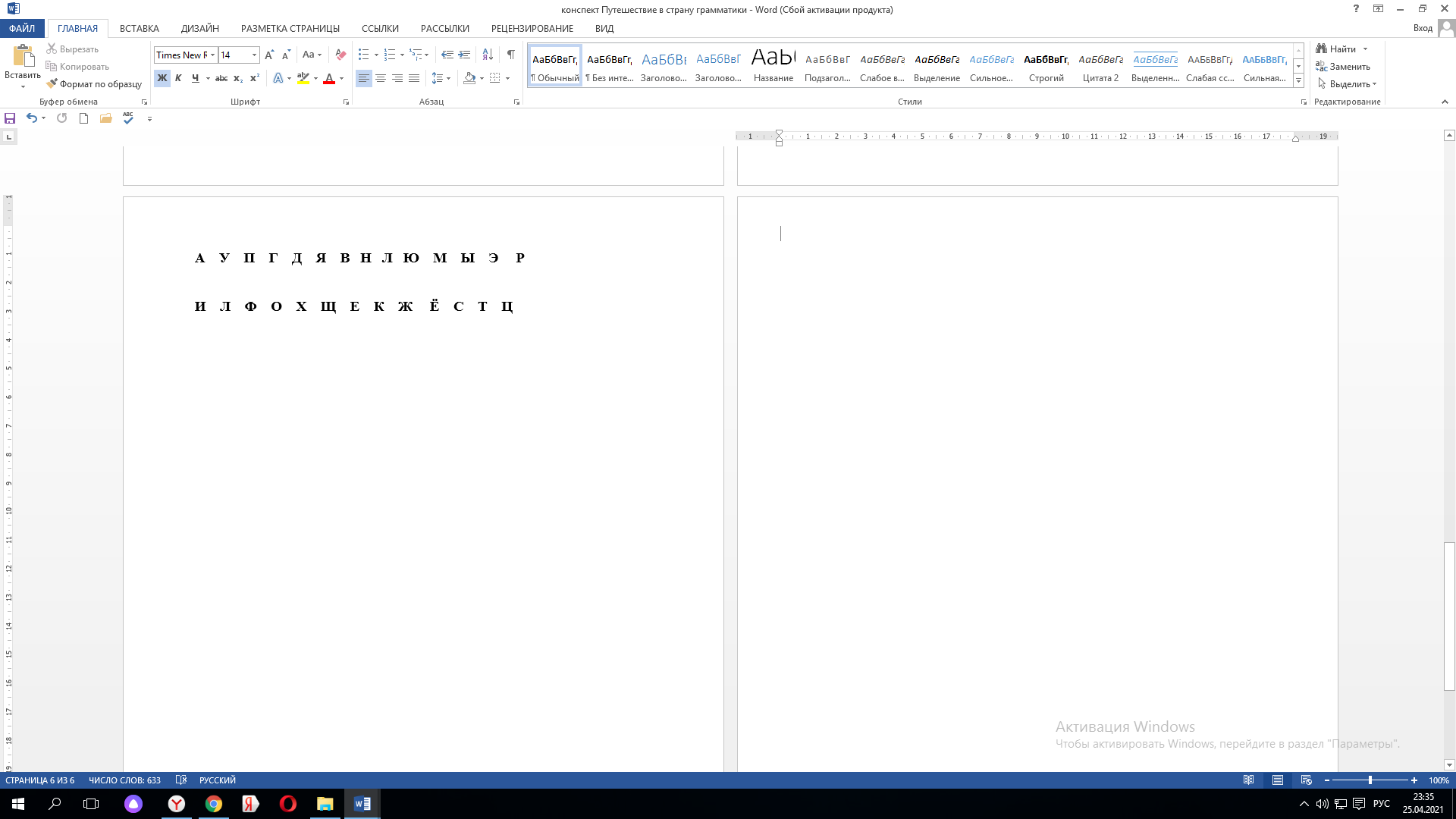 А    У    П    Г    Д    Я    В   Н   Л   Ю    М    Ы    Э     РИ    Л    Ф    О    Х    Щ    Е    К    Ж     Ё    С    Т    ЦА    У    П    Г    Д    Я    В   Н   Л   Ю    М    Ы    Э     РИ    Л    Ф    О    Х    Щ    Е    К    Ж     Ё    С    Т    ЦА    У    П    Г    Д    Я    В   Н   Л   Ю    М    Ы    Э     РИ    Л    Ф    О    Х    Щ    Е    К    Ж     Ё    С    Т    ЦА    У    П    Г    Д    Я    В   Н   Л   Ю    М    Ы    Э     РИ    Л    Ф    О    Х    Щ    Е    К    Ж     Ё    С    Т    Ц